Manurewa Local Board – Lifelong Learning Fund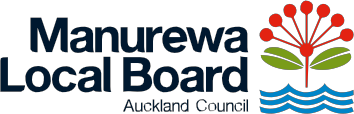 The Manurewa Local Board has funding available for people aged 55 and over undertaking learning activities in 2019.Purpose of the Lifelong Learning FundManurewa has a rapidly growing number of residents aged 55 years and over. Many of these residents are already actively contributing to the wellbeing of this community and the Manurewa Local Board values this.It wants to enable them to access support for lifelong learning of up to $2,000.Objectives of the fundThe objectives will be interconnected with the Five Ways to Wellbeing, a set of simple actions which can improve wellbeing in everyday life:Connect, me whakawhanaungaGive, tukuaTake notice, me aro tonuKeep learning, me ako tonuBe active, me kori tonu.Aims of Lifelong Learning Fundingto support a culture of all-life learningto support Manurewa residents to continue learning for the benefit of their communitiesto encourage sharing or knowledge within the community.Application criteriaThe Lifelong Learning Fund is open to people:aged 55 years or over, who are New Zealand citizens and live in the Manurewa Local Board areawho are engaged in or want to participate in a learning activity in the next 12 months (this can be study, course, training, wānanga or participation in a wānanga, conference or event in in New Zealand or overseas).How to applyComplete all the required information on this application form and return it, together with all supporting documentation, to:Age Concern Counties ManukauPO Box 53155 Auckland Airport 2150Or email Anna Jessen: annaj@accm.org.nz Or drop them at the Manurewa Local Board Office: 7 Hill Road, Hill Road Library Complex, Manurewa.Applications open 1 October 2018 and close on 25th February 2019. How applications will be assessedAn assessment panel will be set up by the Manurewa Local Board. Applicants will be notified of the panel’s decision by March 2019.Given names:Surname or family name: Home postal address:Home phone:	Mobile phone:Email address:Tell us a bit about yourself and your involvement in the Manurewa communityWhat is the application for? This can be study, course, training, wānanga, or participation in a wānanga, conference or event either in New Zealand or overseas.Please use up to 200 words:Why have you chosen this learning activity and what do you hope to achieve?How much funding are you applying for and what costs specifically will this funding cover?How did you find out about the Lifelong Learning Fund?Applicants must ensure that the following documents are received with their application form:Proof of New Zealand citizenship or residency (eg: Gold Card, passport, birth certificate);Proof of address;Enrolment documentation for intended tertiary study or training, or details of the conference/event for which the funding is being sought.I declare that the Information provided on this application (together with any supporting documentation) is true and correct.Applicant signature:Disclosure of informationI,	agree to:insert Applicant's full namethe disclosure of any information I provide as part of my application for a Lifelong Learning Fund to any persons Manurewa Local Board consider relevant to enable proper consideration of my application.Manurewa Local Board obtaining any information about me held by any school or tertiary education facility which I have attended or referees I have provided.the publication of my name, biographical details, and a photograph of me and details of any funding which I may be awarded in any media, in the event I am awarded the Lifelong Learning Fund.the disclosure of relevant information about me to any sponsors (if any) of the Lifelong Learning Fund.the disclosure of information to the Manurewa Local Boardby tertiary or training institutions to confirm enrolment, attendance and/or completion of study.by the organisers to confirm participation or attendance at a conference or event related to the Lifelong Learning Fund purpose.If awarded a funding, be interviewed or provide a written report back to the Manurewa Local Board (up to 2 pages) on the outcome / results of my chosen course of study or conference/event after completion.Information about the applicantWe would like to ensure that we are reaching all communities in Manurewa and to assist us with that please let us know:Gender (tick one)	Male	Female	Gender DiverseEthnicity (tick relevant groups you identify with)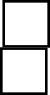 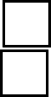 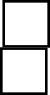 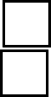 Age: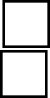 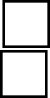 The personal information that you provide in this form will be held and protected by Auckland Council in accordance with our privacy policy (available at aucklandcouncil.govt.nz/privacy and at our libraries and service centres) and with the Privacy Act 1993. Our privacy policy explains how we may use and share your personal information in relation to any interaction you have with the council, and how you can access and correct that information. We recommend you familiarise yourself with this policy.For more information: Phone Age Concern, 09 279 4331 ext 817 or email annaj@accm.org.nz Visit ageconcernauckland.org.nz/events or Facebook/ManurewaLBe.g. Study feeTravelCourse materialTotalNZ EuropeanMāoriBritishEuropeanAustralianSamoanCook IslandTonganNiueanFijianIndianChineseFilipinoCambodianVietnameseOther